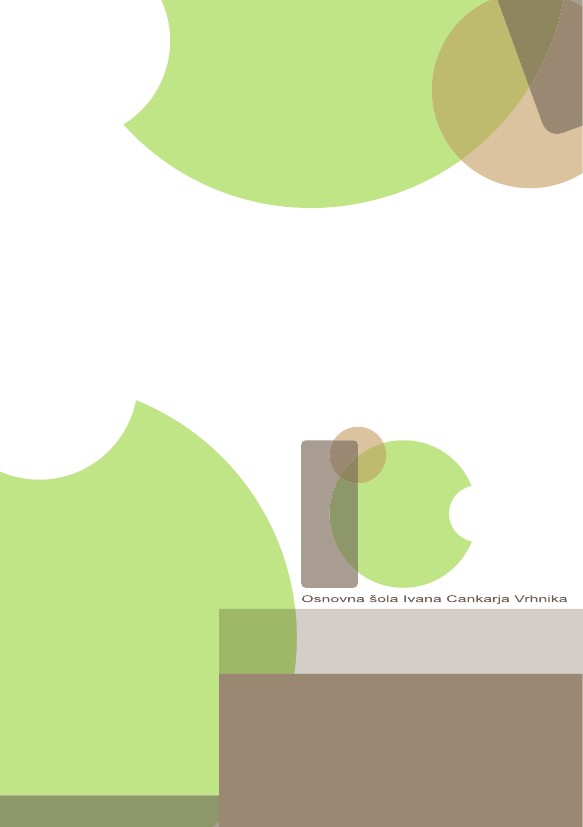 Kazalo vsebine:1.	AKROBATIKA (4.–6. razred)	32.	ATLETIKA (4.–5. razred)	33.	BREAK DANCE (3.–9. razred)	34.	CHEER POM 5KA – tekmovalna skupina (3.–6. razred)	35.	ČIPKARSKI KROŽEK (4.–9. razred)	46.	EVROPSKA VAS (5.–9. razred)	47.	FLOORBALL (5.−9. razred)	48.	HIP HOP (3.−9. razred)	59.	HIP HOP IN STREET tekmovalna skupina (2.−5. razred, pionirji)	510.	HIP HOP IN STREET SHOW PROGRAM napredna stopnja            (5.–9. razred)	511.	HIP HOP IN POP PROGRAM– osnovni (3. in 4. razred)	512.	JAZZ (4.−9. razred)	613.	JOGA (4.−9. razred)	614.	KNJIGODIVŠČINE (4. razred)	615.	KOŠARKA, dečki (4.−5. razred)	716.	KOŠARKA, deklice (4.−6. razred)	717.	MAŽORETNI PLES (3.−6. razred)	718.	MODELARSKI KROŽEK (4.−9. razred)	719.	NOGOMET (3. C, 4. razred)	820.	ODBOJKA – začetni (4.–6. razred)	821.	OTROŠKI PEVSKI ZBOR IVANOVI BRKI (3. c in 4. razred)	822.	OTROŠKI PEVSKI ZBOR IVANČEK (5. razred)	823.	PLANINSKI KROŽEK (4.–9. razred)	824.	Plesni program KUL PETKA (3.−6. razred)	925.	Plesni program IZRAZNA PETKA (3.−9. razred)	926.	RIBIŠKI KROŽEK (3.–9. razred)	927.	ROČNE SPRETNOSTI (4. in 5. razred)	928.	ROCK'n'ROLL (3.–9. razred, dečki in deklice)	1029.	ROKOMET, MINI ROKOMET (2.−5. razred)	1030.	STRELSKI KROŽEK (4.–9. razred)	1031.	ŠPF – šolski plesni festival (4.–6. razred)	1032.	TABORNIKI (4.–5. razred)	1133.	TAEKWANDO (WTF) (4. –5. razred) za dečke in deklice	1134.	URE EKSPERIMENTOV (4.–5. razred)	1235.	VESELA ŠOLA (4.–6. razred)	12AKROBATIKA (4.–6. razred)Mentor: Miha BrodnikUčenci bodo pri akrobatiki razvijali gibalne sposobnosti, zlasti koordinacijo gibanja, moč, hitrost in gibljivost in oblikovali trajne športne navade, pomembne v kateremkoli športu. Z veliko zabave se bomo naučili prevalov, stoj in različnih skokov z male prožne ponjave, tudi salt. Največ poudarka bo na skokih z male prožne ponjave (trampolin), ki je tudi najbolj priljubljeno gimnastično orodje. Vsako šolsko leto se najboljši udeležijo državnega prvenstva za osnovne šole, kjer naši učenci dosegajo odlične rezultate. Termin: ponedeljek, 14.30–16.00, v telovadnici v Kulturnem centru. Prvo srečanje: ponedeljek, 24. 9. 2018.ATLETIKA (4.–5. razred)Mentor: Luka DrašlerTreningi atletike so bili v preteklih letih množično obiskani in imajo zelo dolgo tradicijo, povezano z uspehi vrhniških tekmovalcev širom po svetu (Alenka Bikar, Kaja Rogel, Maja Petrović …). Vadba bo potekala dvakrat na teden. Učili se boste osnov teka, meta žogice, skoka v višino in daljino ter se pomerili med seboj na manjših tekmovanjih.Termin:  sreda in petek, 15.45−16.30, v telovadnici Partizan.Prvo srečanje: sreda, 26. 9. 2018.BREAK DANCE (3.–9. razred)Mentorji: Plesna šola URŠKA VrhnikaBreak dance je ples, ki navdušuje fante in punce. Vrtenju na glavi, vrtenju na hrbtu, skakanju porokah, valjanju po tleh … bi lahko v grobem rekli plesni zvrsti break dance. To je veliko več kot le zvrst plesa. Gre za preizkušanje svojih zmogljivosti, svojih meja, dokazovanje sebi in drugim, stil oblačenja in tudi način življenja. Treningi so skupinski, poteka 1-krat tedensko po 75 minut. Cena: 50 € za 8 vaj (cca. 2 meseca)Termin: sreda, 15.00–16.15, v mali telovadnici OŠ Ivana Cankarja.Prvo srečanje: sreda, 26. 9. 2018. CHEER POM 5KA – tekmovalna skupina (3.–6. razred)Mentorji: Plesna šola PetkaCheer ali pom pom ples in navijanje bo všeč tistim, ki sta jim blizu tako šport kot ples, ker vsebuje tudi številne športne prvine: akrobatika, odrezavi gibi, gimnastika. Sestavljen je iz več različnih stilov plesa, najpogostejši so pom pom ples, hip hop in jazz. Je dinamičen, vedno pozitivno naravnan ter hkrati dovolj nezahteven, da se ga lahko udeleži vsak mladostnik. Čez celo leto se bomo postopoma pripravljali tudi na spomladansko tekmovanje v pom pom plesu (Cheerleading zveza Slovenije), zato je za vse tiste plesalke in plesalce, ki bi se ga želeli udeležiti, zaželeno obiskovanje plesnih vaj 2x tedensko.Vaje: 1x tedensko:pon. 15.00 - 16.00 ure40 €/8 vaj (60 min.) oz. *152 €/32 vaj za celo leto (*5% popust ob takojšnjem plačilu)+ 50% popust za 2. otrokaTečaj traja do konca šolskega leta, ne do konca maja.Vaje: 2x tedensko: pon. 15.00 - 16.00 ure in čet. 14.00 - 15.00 ure (skupaj s KUL 5ko 3.- 6. razred)Cena:  60 €/16 vaj (60 min.) oz. *228 €/64 vaj za celo leto (*5% popust ob takojšnjem plačilu)+ 50% popust za 2. otrokaTečaj traja do konca šolskega leta, ne do konca maja.Nastop za starše: 2 x letno (ni vstopnine) + vsaj 1 x letno tekmovanjePrvo srečanje: ponedeljek, 24. 9. 2018
ČIPKARSKI KROŽEK (4.–9. razred)Mentorica: Katarina KobalPri tej dejavnosti se učenke in učenci učijo izdelovanja klekljanih čipk. Za klekljanje potrebujejo osnovni klekljarski pribor (blazino ali punkelj, ki počiva v košarici, 7 parov klekljev, škatlo tankih bucik AIDA, škarje, tanko kvačko debeline 0,60). Za vzorce , ki jih dobimo iz Čipkarske šole Idrija, prispevajo vsi udeleženci krožka 4,50 €. Nekaj kompletov osnovnega pribora imamo tudi v šoli in si ga učenci lahko izposodijo. Izposoja je 8 €. Izdelki so last učencev.Termin: sreda, 16.00–17.30, v učilnici S202 v Kulturnem centru.Prvo srečanje: sreda, 26. 9. 2018.EVROPSKA VAS (5.–9. razred)Mentorici: Elizabeta Škapin in Andreja Nagode BurgerŽelite natančneje spoznati evropske države, ugotoviti, kako drugje živijo vaši vrstniki, kakšno hrano imajo radi, kako preživljajo prosti čas, česa se učijo v šoli … Vse to in še več bomo izvedeli na naših srečanjih, kjer bomo kreativni, inovativni in vedoželjni. Navezali bomo stike z učenci države, ki jo bomo raziskali, na obisk bomo povabili njihovega veleposlanika, skuhali si bomo njihovo tradicionalno jed … Spomladi pa bomo vse narejeno predstavili na zaključku projekta pred Kulturnim centrom na Vrhniki in s tem predstavili našo šolo in državo, ki jo bomo preko leta raziskovali in spoznavali. Vabljeni učenci 2. in 3. triade, ki ste radovedni in boste kos vsem tem izzivom!Termin: o točnem terminu vas bomo obvestili naknadno.FLOORBALL (5.−9. razred)Mentor: Matej FeferFloorball je atraktiven in hitro razvijajoč šport, katerega lahko poimenujemo tudi »hokej v supergah«. Za igro se uporabljata palica in votla žogica, sami fizični kontakti in udarci s palico pa so v nasprotju s hokejem tu prepovedani. Namenjen je tako fantom kot dekletom, sama tehnika pa je hitro osvojiva in ponuja obilico zabave. Palice so na voljo v šoli, v kolikor pa se jo želi kupiti, je cena okoli 30 €.Potrebna oprema: kratke hlače in majica ter čista športna obutev (lahko tudi nedrseči šolski copati). Vadba je brezplačna in poteka 1 x tedensko.Termin: četrtek, 7.30−8.15, v telovadnici Ivana Cankarja na Lošci 1.Prvo srečanje: četrtek, 27. 9. 2018.HIP HOP (3.−9. razred)Plesna šola URŠKA VRHNIKAHIP HOP & SHOW je ena izmed najbolj popularnih plesnih zvrsti na svetu kot tudi pri nas. V koreografijah na hip-hop, r´n´b, rap glasbo bomo združevali različne plesne stile hip hop-a, show-a in latina, ter odkrivali najnovejše plesne trike in se zraven tega neizmerno zabavali. Zakaj bi plesne spektakle zvezdnikov opazovali le na televiziji, ko pa jih lahko preizkusimo tudi mi. Program vsebuje natančno ogrevanje, učenje koreografije, ter na koncu raztezanje in ohlajanje. Treningi so skupinski, poteka 1-krat tedensko po 75 minut. Cena: 50 € za 8 vaj (cca. 2 meseca)Termin: sreda, 16.15–17.30, v mali telovadnici OŠ Ivana Cankarja.Prvo srečanje: sreda, 26. 9. 2018.HIP HOP IN STREET tekmovalna skupina (2.−5. razred, pionirji)Mentorica: Darja Kersnič (Plesno mesto)Plesne vaje bodo potekale dvakrat tedensko po eno uro, otroci bodo lahko tekmovali na nivoju Plesne zveze Slovenije, nastopili pa bodo tudi na dveh velikih prireditvah in nekaj manjših nastopih.Mesečna vadnina naj bi bila med 50 € in 55 € (odvisno od števila prijavljenih).Termin: torek, 17.00 –18.00, in petek, 15.30–16.30, v mali telovadnici OŠ Ivana Cankarja, Lošca 1.Prvo srečanje: torek, 25. 9. 2018.HIP HOP IN STREET SHOW PROGRAM napredna stopnja            (5.–9. razred)Mentorica: Darja Kersnič, Plesno mestoPlesne vaje bodo potekale enkrat tedensko po 45 minut, otroci pa bodo nastopili tudi na dveh velikih prireditvah in nekaj manjših nastopih.Cena za 8 vaj je 50 € (v Ljubljani je cena za enak program 68 €). Zneske boste poravnali preko položnice za vsak semester posebej (november, januar, marec).Termin: torek, 15.20–16.05, v mali telovadnici Ivana Cankarja na Lošči 1.Prvo srečanje: torek, 25. 9. 2018HIP HOP IN POP PROGRAM– osnovni (3. in 4. razred)Mentorji: www.plesnomesto.siPlesne vaje bodo potekale enkrat tedensko po 45 minut, otroci pa bodo nastopili tudi na dveh velikih prireditvah in nekaj manjših nastopih.Cena za 8 vaj je 50 € (v Ljubljani je cena za enak program 68 €). Znesek boste poravnali s položnico, ki vam jo bodo izdali za vsak semester posebej (novembra, januarja in marca). Plesne vaje bodo potekale ob torkih, od 16.10 do 16.55, v mali telovadnici Ivana Cankarja na Lošci 1.Prva vaja bo v torek, 25. 9. 2018.JAZZ (4.−9. razred)Mentor: Plesna šola URŠKA VrhnikaJazz balet pooseblja skoke, obrate, špage zavite v eleganco, milino ter gracioznost. Trening jazz baleta se prične z ogrevanjem telesa, vajami za raztezanje ter vajami za moč. Del treninga je posvečen pravilni izvedbi tehnike gibov, ki odlikujejo to zvrst plesa. Tehnika jazz baleta je vpeljana v koreografijo tako, da se razni skoki in obrati prepletajo s koreografijo. Tako ob glasbi in smehu pridobimo gibčno telo. Vse to pa nadgradimo s plesno improvizacijo za razvijanje ustvarjalnosti. Treningi so skupinski, poteka 1-krat tedensko po 75 minut. Cena: 50 € za 8 vaj (cca. 2 meseca).Termin: sreda, 17.30–18.45, v mali telovadnici OŠ Ivana Cankarja. Prvo srečanje: sreda, 26. 9. 2018.JOGA (4.−9. razred)Mentorica: Leja Jecelj HabičJoga je zanimiva netekmovalna telesna vadba, ki krepi in poživlja, hkrati pa tudi sprošča in pomirja. Na vadbi bomo izvajali različne serije jogijskih telesnih položajev (asan) in tehnik dihanja, skozi katere bomo intenzivno povečevali moč in gibljivost teles, urili koncentracijo, koordinacijo in ravnotežje, ozaveščali pravilno dihanje, razvijali  samodisciplino in samonadzor ter se učili tehnik sproščanja in načinov obvladovanja stresa. Z izrazito pozornostjo na spodbujanju zavedanja in razumevanju delovanja naših teles, bomo iskali tisto, kar je v življenju najpomembnejše - notranjo moč in notranji mir. Joga predstavlja odlično podporo drugim športom in zelo učinkovito protiutež večini današnjih hitrih, površnih in stresnih aktivnosti.Termin: torek, 14.00 do 15.00, mala telovadnica Ivana Cankarja na Lošci 1Prvo srečanje: torek, 2. 10. 2018.KNJIGODIVŠČINE (4. razred)Mentorici: Nika Škvarč in Tamara JesenovecKNJIGODIVŠČINE so dejavnost v Cankarjevi knjižnici Vrhnika, kjer otroci na spontan in zabaven način spoznavajo knjige, druge medije, različne tematike, poslušajo pravljico, likovno ustvarjajo …Ob tem razvijajo domišljijo, bogatijo besedni zaklad, negujejo vedoželjnost in odkrivajo bogate knjižne zaklade.Pot k domišljiji se začne z obračanjem strani.Četrtošolci, prijazno vabljeni na »KNJIGODIVŠČINE!«Skupaj bomo uživali, se zabavali, zraven pa izvedeli še veliko zanimivega!Termin: vsak torek po pouku, 13.30 – 14.30, v Cankarjevi knjižniciPrvo srečanje: torek, 25. 9. 2018KOŠARKA, dečki (4.−5. razred)Mentor: Rok Križan	Interesna dejavnost je namenjena vsem, ki bi radi pobližje spoznali to priljubljeno igro z žogo. Sprva se bodo otroci preko iger učili osnovnih gibalnih veščin in motorike, metanje in lovljenje žoge ter podajanje. Sledilo bo učenje osnovnih košarkarskih prvin in pravil košarkarske igre. V višjih razredih bo poudarek na pravilni izvedbi posameznih elementov košarkarske igre, taktiki in tudi pripravi igralcev na tekme v okviru šolske lige. Naši trenerji dajo velik poudarek prizadevnosti, spoštovanju soigralcev in krepitvi pripadnosti ekipi. Košarka je lahko tudi odlično izhodišče za boljšanje socialnih veščin in ne nazadnje priložnost za sklepanje novih prijateljstev. Dejavnost je brezplačna. Termin: torek, 15.30−16.30 v veliki telovadnici Ivana Cankarja.Prvo srečanje: torek, 25. 9. 2018KOŠARKA, deklice (4.−6. razred)Mentor: Tadej de GleriaDejavnost je namenjena učenkam od 3 . do 6. razreda, ki bi se rade naučile igrati košarko ali svoje znanje še izpopolnile. Sprva se bodo učenke preko iger učile osnovnih gibalnih veščin in motorike, metanja in lovljenja žoge ter podajanja. Sledilo bo učenje osnovnih košarkarskih prvin in pravil košarkarske igre. V višjih razredih bo poudarek na pravilni izvedbi posameznih elementov košarkarske igre, taktiki in tudi pripravi igralk na tekme v okviru šolske lige.Vadba bo potekala vsako sredo, od 13.45 do 14.30 v telovadnici OŠ Ivana Antona Martina Slomška. Prvi trening bo v sredo, 12. 9. 2018MAŽORETNI PLES (3.−6. razred)Mentorica: Anita Omerzu TomeNa vajah bomo  spoznavali  prvine mažoretnega plesa ter se naučili osnovnih vrtenj s palico. Sestavljali bomo koreografije in sodelovali na šolskih ali drugih prireditvah v kraju. Palice bodo dekleta dobila na treningih. Ni jih potrebno kupiti. Cena: 12 € na mesec.Srečevali se bomo ob petkih, od 15.30 – 16.15, v telovadnici na Tržaški 2.Brezplačna predstavitev nove dejavnosti bo v petek, 21. 9. 2018.MODELARSKI KROŽEK (4.−9. razred)Mentorji: Marko Frank, Primož Iskra, Gašper Šubic, Modelarski klub VrhnikaZ delom bomo začeli v petek, 5. 10. 2018, in končali v začetku junija 2018. Dejavnost bo trajala 3 šolske ure. Svoje delo bomo predstavili na tradicionalnem šolskem bazarju. Pri krožku boste spoznali osnove letalskega modelarstva  ter izdelavo začetniškega (tehnično nezahtevnega) modela letala.Termin: petek, 17.00−19.30, Lošca 1.Prvo srečanje: petek, 5. 10. 2018, ob 17.00 v  B017, Lošca NOGOMET (3. C, 4. razred)Mentor: Gašper StržinarNaj vaš otrok začne dan z nogometom!V preduri bomo igrali nogomet, se naučili kakšen nov nogometni trik in se predvsem zabavali z najpomembnejšo postransko stvarjo na svetu. Otroke bomo navajali na delo v skupini in tovariško pomoč. Vadbo bodo vodili trenerji nogometa. Otroci potrebujejo copate, kratke hlače in kratko majico. Dejavnost je brezplačna.Termini:3. c, 4. razred: vsak petek od 7.30 – 8.15 v telovadnici Kulturnega centra.Pričetek v petek, 28. 9. 2018.ODBOJKA – začetni (4.–6. razred)Mentorica: Katarina Vraber Namenjena je  učenkam in učencem  4.,  6. razreda  in vsem tistim, ki osnov igre še ne obvladajo. Naučili se boste  osnovne tehnične elemente, ki jih boste uporabili v igri na različnih velikostih igrišča. Letos se boste udeležili tekmovanja v mali odbojki. Dejavnost je brezplačna.Termin: sreda, 14.00–15.00, in četrtek, 14.00–15.00, v telovadnici OŠ Ivana Cankarja.Prvo srečanje: sreda, 26. 9. 2018.OTROŠKI PEVSKI ZBOR IVANOVI BRKI (3. c in 4. razred)Mentorica: Tanja AvsecUčenci boste peli, igrali na male inštrumente in pripravili najmanj tri manjše nastope za starše in sošolce. Dejavnost je brezplačna.Vaje bodo potekale vsak torek, od 13.00 do 13.45, v glasbeni učilnici S 204 v Kulturnem centru.Prvo srečanje bo v torek, 11. 9. 2018. OTROŠKI PEVSKI ZBOR IVANČEK (5. razred)Mentorica: Tanja AvsecV letošnjem letu bomo zopet peli. Tokrat bo še lepše, še zanimivejše, še boljše. Pri vajah se bomo naučili veliko novega o petju in veliiiko novih pesmi. Tudi nastopali bomo, na šolskih in občinskih prireditvah, kjer bodo tudi starši slišali, kako dobro in z veseljem znamo peti. Termin: sreda, od 13.00 – 13.45 v glasbeni učilnici B 101. Prvo srečanje: sreda, 12. 9. 2018.PLANINSKI KROŽEK (4.–9. razred)Mentorica: Mateja KaličKrožek predstavlja eno izmed možnosti, kako lahko s prijatelji nekoliko drugače preživiš svoj prosti čas. Ob sobotah, enkrat mesečno, bomo hodili na izlete; eden bo prav poseben, saj bomo planinarili kar dva dneva in prenočili v planinski koči; med poletnimi počitnicami pa bo v sodelovanju s Planinskim društvom Vrhnika potekal še Poletni planinski tabor. In še kaj se bo našlo … Stroške izletov bo potrebno plačati, o čemer vas bomo obvestili preko elektronske pošte pred vsakim izletom, zato morate na prijavnico napisati elektronski naslov staršev, da vam bodo planinci lahko pošiljali vabilo na izlet. Ob četrtkih pred vsakim izletom bo v učilnici A109 na Lošci 1 ob 15.20 uri sestanek udeležencev, kjer se bomo pogovarjali o tem, kam bomo šli na izlete, varnosti na pohodih, planinski opremi, obnašanju planincev in tudi o praktičnih vsebinah (zlaganje oblačil v nahrbtnik, vezanje vozlov …).Uvodni sestanek  bo v četrtek, 20. 9. 2018, ob 19.00, v večnamenskem prostoru na Lošci 1. Vabljeni učenci in starši.Plesni program KUL PETKA (3.−6. razred)Mentorji: Plesna šola PetkaGre za kombinacijo različnih modernih plesnih stilov (jazz, hip hop, show dance, street dance, latino…), ki jih bomo povezali v zelo atraktivne koreografije na trenutno najbolj kul domače in tuje glasbene hite. Plesali in peli bomo solo, v skupini ali v parih, z različnimi rekviziti, predvsem pa kot zvezdniki v glasbenih videospotih in plesalci na velikih odrih.Cena: 40 €/8 vaj (60 min.) oz. 152 €/32 vaj (celoletna vadnina) + 50% popust za drugega otrokaTermini: četrtek, 14.00 – 15.00, v mali telovadnici Ivana Cankarja na Lošci 1.Prvo srečanje: četrtek, 27. 9. 2018Plesni program IZRAZNA PETKA (3.−9. razred)Mentorji: Plesna šola PetkaTa program smo pripravili, ker tovrstne ponudbe in vzpodbude za mladostnikov lastni plesni izraz v Sloveniji primanjkuje – večina programov temelji na frontalnem učenju in ponavljanju. Skozi različne plesne tehnike se bodo otroci seznanili z gibalnimi vzorci na tleh, stoje in po prostoru, dobili celosten občutek za svoje telo ter izrazili lastno ustvarjalnost (improvizacija, kompozicija).Cena: 40 €/8 vaj (60 min.) oz. 152 €/32 vaj (celoletna vadnina) + 50% popust za drugega otroka.Termin: ponedeljek, 17.00 – 18.00, v mali telovadnici Ivana Cankarja na Lošci 1.Prvo srečanje: ponedeljek, 24. 9. 2018RIBIŠKI KROŽEK (3.–9. razred)Mentor: Aleksandar Stević (as.tnt@hotmail.com; 070-513-085)Z delom boste pričeli v petek, 28. 9. 2018, ob 18.00 v učilnici A011 na Lošci 1. Pogovorili se boste o načinu dela, zvedeli, kdaj in kje se boste sestajali in še veliko drugega. Dejavnost je brezplačna. Prvo srečanje: petek, 28. 9. 2018ROČNE SPRETNOSTI (4. in 5. razred)Mentorica: Fani BerdnikRočne spretnosti so skozi celotno šolanje učenca zelo pomembne. Z njimi učenci razvijajo svoje prste, roke in navsezadnje tudi možgane. Na interesni dejavnosti bomo učencem ponudili spoznavanje origamija, šivanja, kvačkanja, pletenja, vezenja, oblikovanja iz različnih materialov in drugih dejavnosti. Tako bodo lahko učenci svoje izdelke v celoti izdelali sami, preizkusili svoje sposobnosti in krepili svojo samopodobo. Termin: 4. razred: torek, 14. 45 do 15. 30, v učilnici S 203               5. razred: torek  13. 30 do 14. 15, v učilnici A 105Prvo srečanje: torek, 25. 9. 2018 ROCK'n'ROLL (3.–9. razred, dečki in deklice)Mentorica: Irena Petan, Plesno mestoPlesne vaje bodo potekale enkrat tedensko po 45 minut, otroci pa bodo nastopili tudi na dveh velikih prireditvah in nekaj manjših nastopih.Cena za 8 vaj je 50 € (v Ljubljani je cena za enak program 68 €). Znesek boste poravnali s položnico, ki vam jo bodo izdali za vsak semester posebej (novembra, januarja in marca). Plesne vaje bodo potekale ob sredah, od 15.30 do 16.15, v telovadnici Kulturnega centra na Tržaški 32.Prva vaja bo v sredo, 26. 9. 2018.ROKOMET, MINI ROKOMET (2.−5. razred)Mentorica in trenerka: Sendy JonovićKer je šport najbolj koristen način preživljanja prostega časa in ker se v športu naučimo vrednot in ustvarimo prijateljstva, ki nas spremljajo celo življenje, vabimo na interesno dejavnost rokometa. Rokomet je hitra moštvena igra, kjer skušata dve nasprotni ekipi žogo zabiti v gol. Gibanje je zelo dinamično, saj je prisotno veliko teka, skokov, metov, podajanja, preigravanj, sprememb smeri in drugih naravnih oblik gibanja. Rokomet je zelo zanimiv šport, katerega popularnost ob uspehih naših rokometašev raste. Mini rokomet je prilagojena igra rokometa, ki je namenjena najmlajšim ali začetnikom. Igra se na manjšem igrišču, z manjšimi goli, z manjšo žogo, z manjšo ekipo in z lažjimi pravili. Igra se ga lahko v vsaki šolski telovadnici, predznanje pa ni pomembno. Vadba se odvija na Vaši osnovni šoli po pouku dvakrat na teden. Dejavnost je brezplačna. Vadba bo potekala celo šolsko leto za učenke in učence od drugega do petega razreda. Zainteresirana dekleta (4. in 5. razred) lahko sodelujejo v selekcijah Rokometnega kluba ŠDRŠ Vrhnika (www.rk-vrhnika.si).Termin: torek od  15.00 do 16.00 v telovadnici Partizan in petek od 14.00 do 15.30 v telovadnici Ivana Cankarja. Inf.: 051 796 999; sendy.jonovic@gmail.com, Prvo srečanje: torek, 25. 9. 2018, ob 15. uri, v telovadnici Partizan.STRELSKI KROŽEK (4.–9. razred)Mentor: Bojan Lampreht (zunanji izvajalec)Pri krožku se boste seznanili z orožjem, učili tekmovalnega streljanja z zračno puško, pravilne prehrane pred tekmovanjem in tekmovalnega duha. Udeleževali se bomo šolskih strelskih tekmovanj v regiji in državnih tekmovanj, če bomo uspešni. Obiskali nas bodo tudi vrhunski strelci iz drugih klubov ali pa jih bomo obiskali mi na njihovih treningih. Dejavnost je brezplačna.Termini: ponedeljek in četrtek, 17.00–18.30, na strelišču na Stari Vrhniki. Prvo srečanje: ponedeljek, 24. 9. 2018.ŠPF – šolski plesni festival (4.–6. razred) Mentorica: Anja Petrič ŠPF je plesna dejavnost, namenjena vsem tistim, ki radi plešete različne zvrsti plesa. Ples je način izražanja, je umetnost, zabava in hkrati odlična vadba za celo telo. Preko plesa lahko izrazimo svoje veselje, strah, svoje želje in svoj značaj. Na interesni dejavnosti se bomo naučili predpisanih koreografij (HIP HOP, POP, LATINO). Po zimskih počitnicah bomo pričeli s postopki za izbor 6-članske tekmovalne šolske ekipe. Pomembno je, da imate še druge plesne ali športne dejavnosti, ki potekajo celo šolsko leto. V šolski ekipi ne morejo biti učenci, ki so registrirani tekmovalci v plesnih klubih. Lahko se pohvalimo z izjemnimi tekmovalnimi uspehi, saj na območnem tekmovanju običajno zmagata obe ekipi (mlajša in starejša), starejša ekipa je štirikrat zmagala na državnem tekmovanju, večkrat pa je osvojila drugo oz. tretje mesto. Več si lahko ogledate na http://www.plesna–zveza.si/plesna– rekreacija/solski–plesni–festival–223712/Termin: torek, 14.15–15.00, v telovadnici Kulturni center.Prvo srečanje: o datumu vas bomo obvestili naknadnoTABORNIKI (4.–5. razred)Mentorja: Mark Dolenšek in Svit DrašlerTe mikajo dogodivščine v naravi, bi rad spremenil svet na bolje? Potem je skrajni čas, da se pridružiš Rodu Enajsta šola in s tem postaneš del več kot 40 milijonski družine tabornikov iz celega sveta. Na tedenskih sestankih se boš v vodu s svojimi sovrstniki spoznaval z osnovami taborništva, odkrival svoje skrite sposobnosti, na koncu meseca pa sledijo izleti in tekmovanja. Vrhunec leta je taborjenje, kjer boš lahko preizkusil vse spretnosti preživetja v naravi ter druge veščine, ki si si jih pridobil med letom. Starejši se udeležujemo tudi mednarodnih taborov, kjer se spoznavamo z novimi kulturami in spletamo nova prijateljstva. Na začetku leta je potrebno plačati članarino, med letom pa manjše prispevke za izlete, tabore in tekmovanja. Taborništvo je namenjeno vsem starostnim skupinam. Naš namen je, da vzgojimo odgovornega, samostojnega in družbeno angažiranega človeka, ki se bo brez težav znašel v današnjem hitrem tempu življenja. Več o nas pa lahko najdete na res.rutka.netNa uvodnih sestankih se boste dogovorili za termine srečevanj. Termin uvodnega sestanka: petek, 28. 9. 2018, 17.00 pred glavnim vhodom šole na Lošci 1TAEKWANDO (WTF) (4. –5. razred) za dečke in dekliceMentor: Jure PantarTAEKWONDO-WTF je Južno Korejska borilna veščina, pri kateri prevladujejo nožne tehnike udarcev. Z vadbo bodo otroci skozi zabaven in zanimiv način pridobili večjo gibljivost, koordinacijo, moč in predvsem disciplino. Naučili se bodo tudi udarcev z nogami in rokami, veliko časa bomo posvetili samoobrambi. Za to bo poskrbel Jure Pantar (Taekwondo klub PANTAR Vrhnika), ki se s taekwondo-jem ukvarja že 20 let, je član slovenske članske taekwondo reprezentance, osvojil je 2. mesto na evropskem članskem prvenstvu, 3. mesto na vojaškem svetovnem prvenstvu, 9. mesto na svetovnem članskem prvenstvu, 3. mesto na evropskem prvenstvu do 21 let, je tudi dobitnik več odličij na mednarodnih tekmovanjih ter 15-kratni državni prvak. Pri vodenju treningov mu bo pomagal strokovno usposobljen kader - vsi je član slovenske članske taekwando reprezentance. so nosilci črnih pasov in večkratni državni prvaki. Gre poudariti tudi to, da je taekwondo WTF verzije olimpijska disciplina! Vadnina za najmanj 26 tednov (2 treninga po 60 minut) je 160 €, plačate lahko v treh obrokih (oktober, januar, marec) po položnicah, ki jih boste prejeli s strani kluba.Vadba bo v telovadnici na Tržaški 2 ob torkih in četrtkih, od 16.30 do 17.30. Prvo srečanje bo v torek, 25. 9. 2018.URE EKSPERIMENTOV (4.–5. razred)Mentorica: Špela KržišnikImaš rad poskuse? Te zanima, kaj se zgodi, če …? Bi rad vedel kaj več o naravoslovju?Pridruži se nam na štirih urah zanimivega eksperimentiranja. Izvedli bomo tri poskuse in se udeležili šolskega tekmovanja Kresnička.Dobivali se bomo ob petkih, ob 7.30 na Tržaški 32 (4. razred) ali Lošci 1 (5. razred).Točen razpored vaj boste prejeli po oblikovanju skupin. VESELA ŠOLA (4.–6. razred)Mentorica: Polonca KorenčVesela šola je izobraževalni projekt, namenjen osnovnošolcem. Vesela šola mlade spodbuja k celovitemu pridobivanju znanja, veščin in spretnosti. Namen Vesele šole je širjenje splošnega znanja na hudomušen in igriv način. Vsebine so raznovrstne in so vezane na aktualne teme današnjega časa – lahko gre za obeleževanje posebnih dogodkov ali za preprosto dopolnjevanje znanja s področij težje razumljivih tem. Teme so lahko povezane z učnim načrtom osnovne šole, lahko pa so izbrane zato, da bi učence seznanili tudi s takimi vsebinami, ki v učnem načrtu za osnovnošolce niso predvidene. Vesela šola zaokrožuje tematske vsebine s tekmovanjem.Tekmovanje Vesele šole je dvostopenjsko, in sicer šolsko in državno tekmovanje. Udeleži se ga lahko vsak učenec, ki se nanj prijavi v šoli pri mentorju Vesele šole. Vsa pravila tekmovanja so natančno določena v posebnem pravilniku. Termin: torek, 13.30−14.15, v učilnici A110a.Prvo srečanje:  torek, 25. 9. 2018.Publikacija Interesne dejavnosti – 4. in 5. razred OŠ Ivana Cankarjaza šol. leto 2018/2019zbrala in uredila: Neja Bobnaroblikovanje: Jure Zorič, Simon Gerdina